Қарақалпақстан Республикасы Министрлер Кеңеси Баслығының Аўыл ҳәм суў хожалығы мәселелери бойынша орынбасары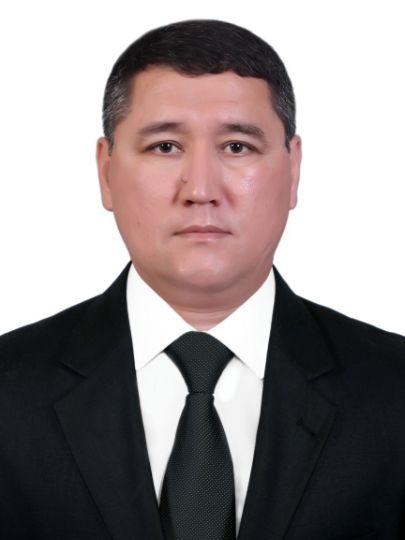 Кайпов Дарьябай ЖаксыбаевичМәнзил:203103, Нөкис қаласы Ғәрезсизлик  көшеси 50-жайТелефон:0 (361) 222-46-00E-хат:d.kaypov@exat.uzE-mail:Қабыллаў күнлери:Жума, саат 16:00-18:00